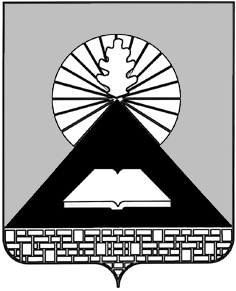 Российская ФедерацияРостовская областьПРЕДСЕДАТЕЛЬ ГОРОДСКОЙ ДУМЫ – ГЛАВА ГОРОДА НОВОШАХТИНСКАПОСТАНОВЛЕНИЕ26 января  2022  года         	                                                                   № 3О назначении общественных обсуждений по проекту внесения изменений в проект  планировки и межевания территорииВ соответствии со статьями 5.1, 45, 46 Градостроительного кодекса Российской Федерации, Федеральным законом от 06.10.2003 № 131-ФЗ «Об общих принципах организации местного самоуправления в Российской Федерации», руководствуясь Уставом муниципального образования «Город Новошахтинск» и решением Новошахтинской городской Думы от 08.07.2020                   № 158 «Об утверждении Порядка организации и проведения публичных слушаний, общественных обсуждений по вопросам градостроительной деятельности на территории муниципального образования «Город Новошахтинск»ПОСТАНОВЛЯЮ:1. Назначить общественные обсуждения  (инициатор общественных                  обсуждений – первый заместитель Главы Администрации города) по планировочной документации: «Проект по внесению изменений в проект планировки и межевания территории  квартала, ограниченного улицами              Садовая, Горняцкая и проспектом  Ленина в городе Новошахтинске  Ростовской области» (далее – проект).2. Общественные обсуждения провести посредством официального сайта Администрации города Новошахтинска в сети Интернет (далее – Сайт) (подраздел «Общественные обсуждения по проектам планировки и (или) межевания территорий и проектам по внесению в них изменений» подраздела «Общественные обсуждения» раздела «Жителю») и разместить проект на Сайте.3. Установить срок проведения общественных обсуждений со дня оповещения жителей муниципального образования «Город Новошахтинск» о проведении общественных обсуждений до дня официального опубликования заключения общественных обсуждений – не менее одного месяца, с 27.01.2022 по 01.03.2022.4. Поручить организацию и проведение общественных обсуждений комиссии по подготовке проекта правил землепользования и застройки муниципального образования «Город Новошахтинск» и проектов по внесению в них изменений.5. Настоящее постановление вступает в силу со дня его подписания и подлежит официальному опубликованию и размещению на официальном сайте Администрации города Новошахтинска в сети Интернет (в том числе в подразделе «Общественные обсуждения» раздела «Жителю»).6. Контроль за исполнением настоящего постановления оставляю за собой.Председатель городской Думы -глава города Новошахтинска					             Ю.В. Ушанев	